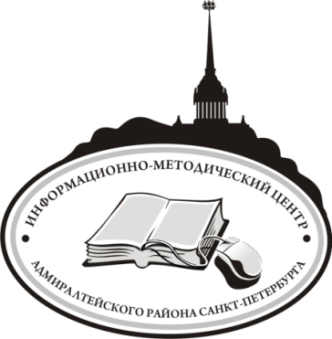 ГосударственноебюджетноеобразовательноеучреждениедополнительногопедагогическогопрофессиональногообразованияцентрповышенияквалификацииспециалистовАдмиралтейскогорайонаСанкт-Петербурга «Информационно-методическийцентр»Кафедра начального образования Районная итоговая конференция  «ФГОС НОО:                                                                  успешный старт в качественное образование»26 мая  2015 годаПрограмма конференции10-40 – 11-00 – регистрация участников   (I этаж, актовый зал)11-00 – 11-50 – пленарное заседание   (I этаж, актовый зал):Петрова Симона Игоревна, к.п.н., начальник Отдела образования администрации Адмиралтейского района         г. Санкт-Петербурга - Приветственное слово участникам конференцииГребенникова Ольга Михайловна, к.п.н., директор ГБОУ «Информационно-методический центр» Адмиралтейского района – Открытие конференции
Воюшина Мария Павловна, д.п.н., профессор РГПУ им. А.И. Герцена - «ФГОС НОО: ожидания и первые результаты»Желнова Ольга Дмитриева, методист по начальному образованию ИМЦ Адмиралтейского района - «Внедрение ФГОС НОО: первый опыт, наблюдения, перспективы развития»Конопатова Нина Константиновна, к.п.н.,зам. директора ИМЦ Адмиралтейского района, методист ЦИО ИМЦ Адмиралтейского района - «ИКТ в начальной школе: новая среда для новых результатов»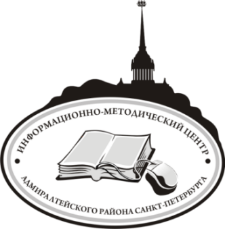 ГосударственноебюджетноеобразовательноеучреждениедополнительногопедагогическогопрофессиональногообразованияцентрповышенияквалификацииспециалистовАдмиралтейскогорайонаСанкт-Петербурга«Информационно-методическийцентр»Кафедра начального образованияСЕРТИФИКАТподтверждает, что________________________________________________________________________________________________________принял(а) участие в работе Районной итоговой конференции «ФГОС НОО: успешный старт в качественное                                    образование»Директор ИМЦ    ___________________ Гребенникова О.М.Адмиралтейского района26 мая 2015 года613-20 – 14-00 – заключительное заседание(I этаж, актовый зал)- Воюшина Мария Павловна, Желнова Ольга Дмитриевна, Лосев Александр Сергеевич, модераторы секций - Подведение итогов работы секций- Юркова Татьяна Анатольевна, к.п.н., заместитель директора по НМР Второй СПБ Гимназии – «Преемственность в организации урочной и внеурочной деятельности в начальной и основной школе Второй СПБ Гимназии» - Желнова Ольга Дмитриевна, Лосев Александр Сергеевич - Подведение итогов работы конференции. Организация рефлексии.512.00 – 13.15 – работа секцийСекция № 1 «Новая дидактика урока»(Iэтаж, актовый зал)Модератор: Воюшина Мария Павловна, д.п.н., профессор РГПУ им. А.И. Герцена-  Чистякова Нина Григорьевна, учитель Второй Санкт-Петербургской Гимназии – «Типология современного урока»- Марковская Галина Юрьевна, учитель  ГБОУ  гимназия № 278  им. Б.Б. Голицына – «Необходимость нового подхода в образовании. Взгляд учителя-практика на современный урок»- Суворова Екатерина Павловна, д.п.н., профессор РГПУ им. А.И. Герцена – «Работа с учебным текстом как способ подготовки учащихся к самообразованию»- Коновалова Виктория Анатольевна, учитель начальных классов ГБОУ НОШ № 615 – «Обучающие возможности приёма моделирования поэтического текста»- Смирнова Жанна Эдуардовна, заместитель директора по УВР ГБОУ гимназия № 278 им. Б.Б. Голицына– «Методическое сопровождение курса «ОРКиСЭ». Модуль «Основы религиозных культур»- Филимонова Татьяна Николаевна, методист ГБС(К)ОУ школа № 5; Замараева Екатерина Алексеевна, Юрченко Юлия Владимировна, учителя ГБС(К)ОУ школа № 5 – «Формирование регулятивныхУУД на уроках и во внеурочной деятельности у детей с ОВЗ»2Секция № 2 «Новые подходы к оцениванию достижений учащихся»(IV этаж, ауд.  47)Модератор:  Лосев Александр Сергеевич, методист Второй СПБ Гимназии, методист ИМЦ Адмиралтейского района- Лосев Александр Сергеевич – «Формирующее оценивание достижений учащихся»- Пушпышева Елена Викторовна, заместитель директора по УВР ГБОУ СОШ № 238 – «Практика применения модели школьной оценки и профессиональный рост учителя»- Евич Ольга Алексеевна, учитель начальных классов ГБОУ СОШ № 307 – «Создание условий для успешной реализации ФГОС. Пятиуровневая система Е.В. Яновицкой»- Осетинская Ольга Владимировна, учитель начальных классов ГБОУ НОШ-ДС № 624 – «Портфолио как одно из средств формирования у учащихся метапредметных умений и оценки достижения планируемых результатов»- Масло Ирина Игоревна, учитель начальных классов ГБОУ СОШ № 232 – «Программа «KlassDojo» - эффективный инструмент оценки метапредметных умений»- Алексеева Елена Николаевна, учитель начальных классов ГБОУ СОШ № 306 с углублённым изучением английского языка– «Система организации педагогической диагностики в начальной школе (из опыта ГБОУ № 306)»Секция № 3. «Средства достижения планируемых результатов ФГОС НОО в урочной и внеурочной деятельности»                         (II этаж, ауд.  24)Модератор:  Желнова Ольга Дмитриевна, методист ИМЦ Адмиралтейского района- Левадная Светлана Александровна, заместитель директора по УВР Второй СПБ Гимназии – «Организация внеурочной деятельности в начальной школе Второй СПБ Гимназии»- Стерликова Элеонора Артуровна, учитель начальных классов Второй СПБ Гимназии – «Опыт реализации сетевого проекта «Хорошее время читать» как средства формирования и развития читательской компетенции учащихся начальной школы»- Пуховская Наталья Владимировна, учитель начальных классов ГБОУ СОШ № 306 с углублённым изучением английского языка– «Проект как средство повышения познавательной активности учащихся в урочной и внеурочной деятельности»- Дмитриева Ирина Викторовна, учитель начальных классов ГБОУ НОШ № 615 – «Междисциплинарные проекты в УМК «Диалог»- Кушнир Кристина Дмитриевна, учитель биологии ГБОУ СОШ № 260 – «Преемственность начальной школы и основной ступени образования в организации внеурочной детельности»- Шемякина Елена Гарьевна, учитель начальных классов ГБОУ Лицей № 281 – «Lego -  конструирование как одно из  средств формирования метапредметных умений»ДЛЯ ЗАМЕТОК